Doc: 2_0-ZaverZprava _16-PRTN 05Závěrečná zpráva (projednaná dne 2. 11. 2016)k řešení úkolu zařazeného do Plánu standardizace – Programu rozvoje technické normalizace na rok 2016Předmět závěrečné zprávy: Informovat objednatele o splnění rozsahu prací dle smlouvy citované výše (tj. v rozsahu „výsledky díla dle čl. 2, odst. 2  smlouvy“). Rekapitulace výstupů:Koordinace na národní úrovni a naplňování strategie ISO 2016-2020Vyhodnocení naplňování národního „sektorového“ programu priorit ISO COPOLCO včetně informace o prohlubování spolupráce s partnery na normalizačních tématech; zápisy z jednání národní pracovní skupiny pro ISO COPOLCO.SplněnoZápisy z jednání národní pracovní skupiny ISO COPOLCO (2 zasedání)SplněnoPřeklad Strategie ISO 2016-2020 a její prezentaceSplněnoAnalýza k naplňování Strategie ISO 2016 – 2020 SplněnoAktualizace přehledu dokumentů ISOSplněnoMezinárodní zapojení Vyhodnocení témat pro workshop a plenární zasedání ISO COPOLCOSplněnoInformace o mezinárodním zapojení, zápis až ze dvou zasedání pracovní skupiny ISO  COPOLCO/WG 3 pro zapojení spotřebitelů.SplněnoMedializace zapojení a ISO COPOLCOAktualizované stránky top-normy.cz zejména ve vztahu k ISO COPOLCO a zviditelnění Strategie ISO 2016-2020.SplněnoInformace předaná sekretariátu ISO COPOLCO prostřednictvím ÚNMZ do Newsletter ISO COPOLCO. Splněno E-žurnál „Normy a spotřebitel“; čtvrtletní editace, rozesílání na cca 500 adres.SplněnoAdministrace projektuZávěrečná zpráva o zajištění podpory zapojení do ISO COPOLCO.SplněnoOponenti řešení:                    Ing. Andrea Peková, ÚNMZ  - odbor technické normalizace, p. Petr Brynda, Asociace spotřebitelských organizací, Sdružení Spotřebitel.cz, Ing. Petr Mamula, CSc., Občanské sdružení pro bezpečnost potravin a ochranu spotřebitelePlnění zadání, výsledek řešení:Realizací projektu se podařilo prohloubit zapojení spotřebitelů a přispět ke zviditelnění otázky zapojení spotřebitelů do normalizace na národní, evropské a mezinárodní úrovni.  Byly splněny všechny úkoly dle zadání ve smlouvě citované výše (výsledky díla dle čl. 2, odst. 2 smlouvy). Předmětem řešení úkolu byla koordinace a posilování komunikace mezi spotřebitelskými organizacemi a dalšími zainteresovanými osobami včetně přípravy stanovisek, podnětů apod. ve vztahu k aktivnímu zapojení a povinnostem národního člena v ISO COPOLCO a rozvíjení konkrétních nástrojů, které komunikaci a odborné zapojení spotřebitelů podporují. Podrobné rozvedení jednotlivých aktivit a výstupů následuje.Řešení realizovaného úkolu vedlo, či dále povede:K podpoře systematického zapojování spotřebitelů do procesů technické normalizace a procesů souvisejících, včetně zajištění koordinovaných a projednaných stanovisek k dokumentům ISO COPOLCO a k podpoře zajištění reprezentace na akcích a aktivitách ISO COPOLCO.Tento záměr se podařilo naplnit.Ke zlepšení toku informací a k posílení infrastruktury pro projednávání a koordinaci spolupráce mezi spotřebitelskými organizacemi.Tento záměr se podařilo naplnit.Ke zviditelnění významu technické normalizace obecně, zejména s ohledem na funkci ISO COPOLCO.Tento záměr se podařilo naplnit.Ke zviditelnění ÚNMZ jako člena ISO COPOLCO ve vztahu k podpoře zapojení spotřebitelů do standardizace.Věříme, že se i tento záměr podařilo naplnit.Rozpočet řešení úkolu je přiložen (příloha 1).Podrobněji k jednotlivým úkolům:A	Koordinace na národní úrovni a naplňování strategie ISO 2016-20Tato priorita je naplňováním principu průběžného, systematického zapojování spotřebitelů do normalizačních procesů.Podpora funkce národních struktur pro koordinaci zapojení do ISO COPOLCO, prezentace strategie ISO 2016-2020 a jejího naplňováníŘešitel zajistil fungování již existujících struktur pro koordinaci zapojení spotřebitelů do normalizace v rámci ISO COPOLCO. Úkoly národní pracovní skupiny pro ISO COPOLCO vykonává Programový výbor Kabinetu pro standardizaci, složený ze zhruba deseti partnerských zainteresovaných stran. Aktuální problematikou se dále podle potřeby zabývá užší Operativní výbor. Tato osvědčená pracovní struktura byla dále využívána a dle možností rozvíjena. Konala se dvě zasedání Pracovní skupiny / Programového výboru (8. 4. 2016 a 21. 10. 2016) a Operativního výboru dle potřeby. Zápisy jsou k dispozici u řešitele a rovněž u člena PS zastupujícího ÚNMZ. Programy zasedání jsou vystaveny Zde.ISO schválilo v r. 2015 a vydalo Strategii ISO 2016-2020, která velmi přehledně a názorně podává informaci o významu a smyslu této organizace a o technických normách obecně. Cílem tohoto úkolu je strategii zprostředkovat širší veřejnosti.Za tímto účelem byl připraven v úzké kooperaci s ÚNMZ překlad Strategie ISO 2016-2020; je dostupná ze speciálně připravené sekce stránek top-normy.cz – Pracovní programy (ISO COPOLCO)(http://www.top-normy.cz/iso-copolco/informace-o-procesech/pracovni-programy.php), resp. na stránkách ÚNMZ.Smyslem každé strategie je její naplňování. K tomu byl řešitelem zpracován rozklad ke strategii ISO 2016-2020, který měl za cíl vyhodnotit, jak aktuální aktivity řešitele přispívají k naplňování strategie (příloha 3). Součástí je vyhodnocení naplňování národního sektorového programu priorit ISO COPOLCO (příloha 2). Z analýzy vyplývají doporučení pro další kroky k naplňování strategie. V rámci popisované aktivity byly připravovány překlady dokumentů ISO, které byly využívány i v rámci dále popisovaných priorit. Zejména byl aktualizován přehled dokumentů – pokynů ISO (aj.) pro jejich šíření a případné překlady (příloha 4).B	Mezinárodní zapojeníVyhodnocení témat pro workshop a Plenární zasedání ISO COPOLCO s ohledem na sektorový program priorit pro zapojení spotřebitelů;Před konáním plenárního zasedání byla vyhodnocena témata a ÚNMZ bylo zasláno doporučení stanoviska k jednotlivým bodům programu. Konkrétně Zde, všeobecný odkaz Zde.Účast na práci mezinárodní pracovní skupiny ISO COPOLCO/WG 3 pro zapojení spotřebitelů, průběžná kooperace (korespondence), s cílem zajištění aktivní účasti na zasedáních;Zástupce řešitele je členem výše uvedené mezinárodní pracovní skupiny ISO COPOLCO. Vzhledem ke zkušenostem řešitele je toto zapojení sekretariátem i členy mezinárodní pracovní skupiny velmi vítáno; navíc, většinou jsou členy zástupci národních normalizačních orgánů a nikoliv samotných spotřebitelských organizací. Řešitel se zúčastnil zasedání uvedené pracovní skupiny ISO COPOLCO/WG 3 v červnu t,r, a zároveň plenárního zasedání ISO COPOLCO. Informace k tomu – Plenární zasedání  - Zde, pracovní skupina - Zde.Řešitel zajistil distribuci informací zasílaných prostřednictvím ÚNMZ ze sekretariátu ISO COPOLCO. K tomuto účelu byli využiti všichni partneři v rámci národní Pracovní skupiny ISO COPOLCO. Dle potřeby byly podklady konzultovány a navrhována stanoviska či podklady pro jednání. Jedním z úkolů mezinárodní pracovní skupiny ISO COPOLCO/WG 3 je zpracovat pokyny pro činnost zrcadlových komisí COPOLCO s využitím příkladů správné praxe na základě diskusí v rámci pracovní skupiny. Po vydání dokumentu řešitel ve spolupráci se zástupcem zadavatele vyhodnotí situaci a navrhne případné náměty; dokument ale zatím vydán nebyl. Řešitelem byla vyvinuta maximální snaha, aby byly zajištěny dodatečné finanční prostředky z vlastních zdrojů na osobní účast na akcích ISO COPOLCO (zasedání pracovní skupiny a účast na plenárním zasedání). Toto se podařilo.Osobní účast na zasedáních pracovní skupiny umožnila přímé a efektivní zhodnocení zapojení.C	Medializace zapojení a ISO COPOLCOWebové informace top-normy.cz, rozvoj domény, správa; zviditelnění nové strategie ISO pro období 2016-20O všech iniciativách souvisejících s řešením tohoto úkolu, plánech i konkrétních výstupech ISO a zejména ISO COPOLCO zveřejňoval řešitel úkolu informace na webu www.top-normy.cz. V rámci úkolu byly stránky udržovány a dále rozvíjeny.Specificky se řešitel zaměřil na zviditelnění nové strategie ISO na r. 2016-20 (viz část A). Informace do e-news letter ISO COPOLCOV minulých letech bylo v elektronickém komunikačním nástroji ISO e-news letter ISO COPOLCO pravidelně informováno o vývoji v ČR ve vztahu k praktické aplikaci modelu zapojení spotřebitelů do normalizace. Informace o životaschopném modelu se dočkaly zájmu členů.  Proto je do úkolu koordinace ISO COPOLCO přijímáno opatření podat 1x ročně aktuální informaci o dosažených výsledcích prostřednictvím člena (ÚNMZ). Tak se i letos stalo, informace byla zaměřena na konání národní konference  na vztah zranitelného spotřebitele a norem a vydání publikace na toto téma. Příspěvek byl publikován. Obdobná informace ventilována i v ANEC, s tím se viditelnost řešení úkolu dále rozšířila. Sekretariát ISO COPOLCO před několika lety otevřel webovou stránku „Consumer Directory“ zaměřenou na zlepšení informovanosti členů a veřejnosti obecně o zapojení spotřebitelů v jednotlivých členských zemích ISO (www.iso.org/isoconsumerdirectory). SČS v té době spolupracovalo s ČNI/ÚNMZ na vyhotovení informace ČR. V rámci řešení úkolu v r. 2015 řešitel připravil zásadní přepracování informace (Zde). V průběhu roku 2016 se řešitel v rámci WG 3 aktivně zapojil do přípravy nového modernějšího portálu; řešitel připravil zásadní přepracování informací v souladu s požadavky nového portálu, informace byly předány sekretariátu ISO COPOLCO pro pilotní naplnění nového portálu. Příprava a šíření e-žurnálu „Normy a spotřebitel“V roce 2013 zahájil Kabinet ve spolupráci se SČS vydávání čtvrtletního e-žurnálu, který informuje o různých aktivitách týkajících se vztahu spotřebitele a technických norem a zapojení spotřebitelů do procesu normalizace, včetně ISO. Tento záměr je naplňován. Žurnály jsou vystaveny Zde.D	Administrace projektuO realizaci celého projektu byla sepsána tato závěrečná zpráva o zajištění podpory zapojení do ISO COPOLCO, včetně vyhodnocení jednotlivých výše popsaných aktivit navrhovaného úkolu. Součástí procesu je zpracování posudků oponenty a vypořádání připomínek v rámci oponentní komise (2. 11. 2016). E	RůznéŘešitel byl připraven zohlednit další požadavky národního normalizačního orgánu, pokud byly úměrné schválenému rozpočtu na projekt.Následuje indikativní přehled příkladů takové spolupráce (položky jsou vyznačeny „fajfkou“).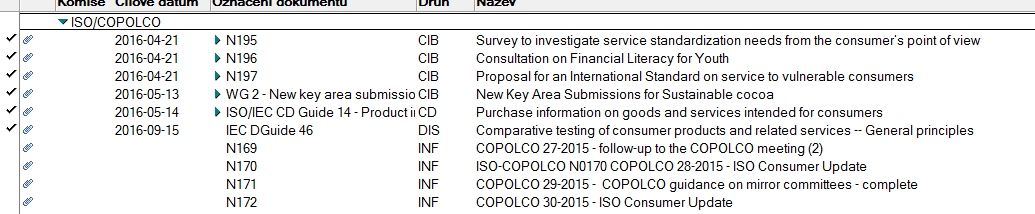 Závěry a doporučeníByly splněny všechny úkoly dle zadání ve smlouvě citované výše (výsledky díla dle čl. 2, odst. 2 smlouvy).Řešení realizovaného úkolu vedlo, či dále povede:K podpoře systematického zapojování spotřebitelů do procesů technické normalizace a procesů souvisejících, včetně zajištění koordinovaných a projednaných stanovisek k dokumentům ISO COPOLCO a k podpoře zajištění reprezentace na akcích a aktivitách ISO COPOLCO.Ke zlepšení toku informací a k posílení infrastruktury pro projednávání a koordinaci spolupráce mezi spotřebitelskými organizacemi.Ke zviditelnění významu technické normalizace obecně, zejména s ohledem na funkci ISO COPOLCO, a to i v návaznosti na zviditelnění a provádění strategie ISO 2016-20.Ke zviditelnění ÚNMZ jako člena ISO COPOLCO ve vztahu k podpoře zapojení spotřebitelů do standardizace.Rozpočet řešení úkolu je přiložen (příloha 1).Doporučení k aktivitě A - Koordinace na národní úrovni a naplňování národního programu:Usilovat o další zdroje podpory pro systematické zapojení SČS a Kabinetu do procesů technické normalizace a příbuzných oborů jménem spotřebitelů.Doporučení k aktivitě B Mezinárodní zapojení:Nadále pokračovat v aktivním působení v mezinárodní pracovní skupině ISO/COPOLCO/WG 3 pro zapojení spotřebitelů do normalizace a zajistit přípravu a dle možností účast zástupce spotřebitelů na plenárním zasedání.Zapojit se do prací na revizi pokynů ISO/IEC v rámci příslušných mezinárodních pracovních skupin.Doporučení k aktivitě C Medializace ISO a zapojení:V dalším roce 2017 pokračovat v tomto úsilí se snahou o synergie projektů a zdrojů.Pro další náměty v rámci podporovaných úkolů ÚNMZ využít závěry a doporučení z analýzy strategie ISO 2016-20:Udržet zastoupení spotřebitelů v řídicích/poradních/pracovních strukturách a platformách ÚNMZ a dalších českých orgánů (ČIA aj.), ANEC, ISO COPOLCO a dalších.Udržování a rozvíjení aktivit k plnění Národního „sektorového“ programu v příštím a následujících letech závisí na finančních zdrojích, které se podaří zajistit. Je třeba rozvíjet vícezdrojové financování působení Kabinetu pro standardizaci a hledat hlavní zdroje financování, které by zajistily ambiciózní formy jeho fungování. V návaznosti prohlubovat zapojení za účelem hájení zájmů spotřebitelů do konkrétních úkolů ve vztahu k technickým normám a předpisům na všech úrovních (národní, evropské, mezinárodní).Zapojit se do procesu přípravy vládní koncepce technické normalizace a poté do přípravy a realizace opatření k jejímu naplňování.SČS/KaStan jsou připraveny se podílet na posilování regionální – evropské normalizace – na naplňování cílů a konkrétních opatření Strategické vize pro evropské normy a Společné iniciativy pro evropskou normalizaci (JIES), a to zejména ohledně zvyšování účinného zapojení do procesů, edukativních aktivit zaměřených na různé cílové skupiny, včetně mládeže, atd.V návaznosti na prioritu Strategie ISO 2016-2020: Sbírat, sdílet a dále rozpracovávat osvědčené postupy jednotlivých členů na podporu excelence systému ISO, např. podporovat regionální spolupráci a lepší propojení mezi členy (v rámci strategického směru 2) přispět ke zviditelnění modelu podpory zapojení spotřebitelů do normalizace založeného na funkci Kabinetu pro standardizaci zpracováním krátkého dvojjazyčného informativního dokumentu popisem „českého osvědčeného systému“, který by mohl být při vhodných příležitostech používán a šířen.Vydávat postupně soubor oborově/sektorově zaměřených metodických publikací zaměřených na normalizaci a zapojení zástupců spotřebitelů v procesu normalizace.SČS/KaStan budou každoročně aktualizovat seznam mezinárodních a evropských dokumentů (pokynů ISO/IEC, CEN/CLC) a norem, které mají přímý vztah k zájmům spotřebitele a navrhovat je k překladu (v rámci plánu technické normalizace ÚNMZ).Pokračovat v aktivitách ke zviditelnění normalizace (SČS/KaStan je budou samy iniciovat anebo jsou připraveny aktivně se spolupodílet) – publikace, semináře, konference na pomoc při prosazování užívání mezinárodních a evropských norem, obecně a v konkrétních oborech a sektorech (např.: dětská obuv, dětská hřiště a sportoviště) a hledat inovativní formy takového zviditelňování. Např.: nabídnout (znovu, bylo tak již činěno několikrát) k realizaci projekt e-learningového vzdělávání o normách a normalizaci pro mladé (na základě e-learningového kurzu ISO). Pořádat či spolupořádat národní, regionální a mezinárodní konference.Udržování a rozvoj stránek www.top-normy.cz, které slouží SČS/KaStan jako základní komunikační prostředek s partnery, a pro technickou veřejnost atd. ve věci technických norem, jejich významu, prosazování jejich užívání, ohledně informací o vývoji v normalizaci a o připravovaných a uskutečněných akcích.Nadále vydávat e-žurnál „Normy a spotřebitel“.Stanovisko oponentů převzaté ze zápisu oponentního projednání:Členové oponentní komise se shodují, že objektivní potřeba řešení úkolu existuje trvale, nebyly uplatněny námitky k věcné a formální správnosti předloženého řešení; konkrétní připomínky byly zohledněny v průběhu řešení,výsledek řešení odpovídá zadání úkolu a stanovený cíl byl dosažen,rozpočet projektu a jeho struktura byly dodrženy,a doporučujíusilovat o další zdroje podpory pro systematické zapojení SČS a Kabinetu do procesů technické normalizace a příbuzných oborů jménem spotřebitelů, hledat podporu i v dalších hospodářských rezortech,nadále pokračovat v aktivním působení v mezinárodní pracovní skupině ISO/COPOLCO/WG 3 pro zapojení spotřebitelů do normalizace a zajistit přípravu a dle možností účast zástupce spotřebitelů na plenárním zasedání,zapojit se do prací na revizi pokynů ISO/IEC v rámci příslušných mezinárodních pracovních skupin,zintenzivnit medializaci problematiky norem spotřebitelům.pokračování úkolu v intencích shrnutých v závěrečné zprávě. Problematika norem v ČR není spotřebiteli vnímána v dostatečné míře, a proto se doporučuje vedle posílení expertního zázemí pro zapojení spotřebitelů posílit na řešení projektu pro rok 2017 finanční zdroje. Bylo by velmi přínosné navýšit úroveň plánovaných finančních prostředků v roce 2016 alespoň o 5 %. V průběhu posledních 4-5 let je jsou úkoly koordinace ISO COPOLCO částečně kryty ze smluvní částky ÚNMZ, a to v podílech zhruba 55-60%, zbytek je dofinancováván z vlastních zdrojů.V Praze, dne 2016-11-02Zpracoval:	Ing. Libor Dupal, řešitelPřílohyPříloha 1	Rozpočet řešení projektuPříloha 2	Vyhodnocení naplňování Národního „sektorového“ programu priorit (ISO COPOLCO)Příloha 3	Analýza k naplňování Strategie ISO 2016-2020Příloha 4	Dokumenty ISO/IEC doporučené ke zveřejnění a překladu – rozkladPříloha 1	Rozpočet řešení projektuPříloha 2 - Vyhodnocení naplňování Národního „sektorového“ programu priorit (ISO COPOLCO)Příloha 3  Analýza k naplňování Strategie ISO 2016-2020s ohledem a s důrazem na úlohu Sdružení českých spotřebitelů a Kabinetu pro standardizaci při jejím naplňování na úrovni národní, evropské a případně i v mezinárodním rozměruStrategie ISO pro období 2016–2020 obsahuje 6 strategických směrů, a totiž:Využití norem ISO všudeTvorba špičkových norem prostřednictvím globálního členství v ISOZapojení zainteresovaných stran a  partnerůPersonální a organizační rozvojVyužívání technologiíKomunikaceV následujícím textu je proveden přepis Strategie a ke každému strategickému směru, popřípadě i ke konkrétním prioritám (dílčím cílům), které považujeme za případné komentovat ve vztahu k zadání, je připojen krátký „rozbor“, barevně vyznačený, a to s uvedením příkladů, kde SČS/KaStan již se podílejí na uplatňování a realizaci podobných opatření, a dále s uvedením námětů či doporučení na budoucí řešení a zapojení.Strategie ISO 2016–2020Využití norem ISO všudeCílem ISO je vypracovávat mezinárodní normy, které jsou relevantní pro celý svět a využívají se všude.Pro období 2016–2020 „využití norem ISO všude“ znamená: Zajistit ucelený a důvěryhodný soubor norem, který účinně využívá průmysl a který přináší zřejmé výhody jednotlivým ekonomikámZpracovávat mezinárodní normy v jasném, srozumitelném jazyce, které jsou snadno čitelné a uživatelsky příjemnéUmožnit členům ISO, aby úspěšně pronikali na trhy, podporovali použití norem ISO a zprostředkovávali jejich obsah uživatelůmZvýšit míru využití norem jako podnikatelského nástrojeZjišťovat a uspokojovat měnící se potřeby uživatelů norem se zaměřením na to, jak by chtěli využívat normy ISO a jak by chtěli mít k nim zajištěnu dostupnostZpracovávat podpůrné materiály, které doplňují mezinárodní normy a které mohou členové podle potřeby poskytnout uživatelůmPoskytnout soubor mezinárodních norem pro posuzování shody použitelný pro všechna odvětví a všechny typy posouzení shody, který pomůže zajistit důvěru jednotlivých zainteresovaných stran v uplatňování noremZavádět takové zásady na ochranu duševního vlastnictví, kterým budou rozumět a  které budou dodržovat zpracovatelé i uživatelé noremExistující zapojení a spolupráceNaplňování strategického směru 1 Využití norem ISO všude souvisí bezprostředně s účinným zapojením zainteresovaných stran do normalizačních procesů, a tedy i spotřebitelů. K tomu více uvádíme v rozboru ke strategickému směru  3 dále (založení a fungování obecně prospěšné společnosti Kabinet pro standardizaci (KaStan). Příklady konkrétního dosavadního zapojení spotřebitelů ve vztahu k naplňování strategie:Zvýšit míru využití norem jako podnikatelského nástroje a zpracovávat podpůrné materiály, které doplňují mezinárodní normy a které mohou členové podle potřeby poskytnout uživatelůmZviditelňování úlohy norem v různých oblastech výroby, služeb, uživatelů norem, s dopady na spotřebitele – publikace, semináře, e-žurnál aj. formy:Příručka správné praxe pro bezpečný provoz veřejných zařízení (2016)Text příručky byl pro druhé vydání aktualizován a doplněn a srozumitelně formuluje povinnosti provozovatele dětských hřišť, sportovišť a podobných zařízení. Publikace také vysvětluje, jak může provozovatelům pomoct značka kvality. E-verze je k dispozici - Zde.Zjišťovat a uspokojovat měnící se potřeby uživatelů norem se zaměřením na to, jak by chtěli využívat normy ISO a jak by chtěli mít k nim zajištěnu dostupnostSČS/KaStan již před více lety iniciovaly a poté prosazovaly překlady ISO/IEC a CEN/CLC norem a jiných dokumentů (pokynů) ve vztahu ke spotřebiteli. Na realizaci překladů vybraných dokumentů, které jsou zároveň přínosné např. i pro výrobce a poskytovatele služeb, se postupně i více podílely.Zavádět takové zásady na ochranu duševního vlastnictví, kterým budou rozumět a  které budou dodržovat zpracovatelé i uživatelé noremPublikace - Ochrana soukromí spotřebitele v digitálním světě (priority z hlediska spotřebitelů)Návrhy k příštímu zapojení a spolupráciKonkrétní podněty, které by mohly být i ve vztahu k této prioritě, uvádíme v dalších prioritách, kde je jejich zařazení případnější.Tvorba špičkových norem prostřednictvím globálního členství v ISOStěžejní silnou stránkou ISO je decentralizovaný, profesionální systém pro zpracovávání mezinárodních norem, který se opírá o členy organizace ISO. Právě prostřednictvím svých národních členů dokáže ISO identifikovat a uspokojovat potřeby trhů a společnosti, zapojit široké spektrum zainteresovaných stran, rozšiřovat normy a podporovat jejich uplatňování.Aby organizace zajistila vysokou kvalitu norem, musí vynikat ve své základní činnosti – tvorbě norem (kam patří uplatňování správných normalizačních postupů včetně těch, které stanovila Světová obchodní organizace) a stejně tak musí zajistit, že dokáže vytěžit co nejvíce ze své neocenitelné sítě národních členů.Pro období 2016–2020 „tvorba špičkových norem prostřednictvím globálního členství v ISO“ znamená: VYNIKÁNÍ V ZÁKLADNÍ ČINNOSTI – TVORBĚ NOREMVypracovávat normy, které jsou důležité pro trh a odpovídají potřebám průmyslu, regulátorů, spotřebitelů i ostatních zainteresovaných skupinZlepšovat zpracování norem z hlediska ucelenosti, účinnosti a včasnosti na základě správného řízení projektů, technické, redakční a procedurální důslednosti a účinné informační a komunikační podporyZajistit, že odborníci nebudou ztrácet ze zřetele uživatele norem ISOPosílit schopnost komisí ISO a jejich vedoucích budovat konsenzus mezi odborníky z různých zemí, kultur a kategorií zainteresovaných stranZvažovat horizontální a systémové otázky pro stávající pracovní program a při rozvíjení nových oblastíSdílet nástroje a technologie k usnadnění práce ISO na tvorbě noremÚPLNÉ VYUŽITÍ POTENCIÁLU ČLENSKÉ SÍTĚ ISOBudovat kapacitu členů, aby se zajistilo, že mohou být nápomocní svým trhům, od zapojení zainteresovaných stran až po šíření noremSbírat, sdílet a dále rozpracovávat osvědčené postupy jednotlivých členů na podporu excelence systému ISO, např. podporovat regionální spolupráci a lepší propojení mezi členyVyužívat vztahy mezi členy pro identifikaci nových potřeb pro vznik norem, které odpovídají potřebám trhuExistující zapojení a spolupráceK více cílům strategie zde uvedených  SČS/KaStan přispívá prostřednictvím členství v národních technických normalizačních komisích (TNK)Strategie uvádí, že prostřednictvím svých národních členů dokáže ISO identifikovat a uspokojovat potřeby trhů a společnosti, zapojit široké spektrum zainteresovaných stran, rozšiřovat normy a podporovat jejich uplatňování. K tomu se podařilo již před více lety založit v ČR systém koordinace zapojení spotřebitelů pro oblast ISO COPOLCO, jenž každoročně zadává a využívá ÚNMZ jako člen ISO COPOLCO. Koordinaci v rámci úkolů podpory standardizace zajišťuje SČS/KaStan. Tento systém svým dílem přispívá k naplňování vize ISO COPOLCO a měl by tedy být dále nejen udržován, ale i rozvíjen. Pro ÚNMZ je to zcela konkrétní a velmi doložitelný důkaz naplňování zásady podpory zapojování spotřebitelů do procesů normalizace.Naplňování cíle ‚Zvažovat horizontální a systémové otázky pro stávající pracovní program a při rozvíjení nových oblastí‘ napomáhá existence Národního „sektorového“ programu priorit pro zapojení spotřebitelů do normalizace, jehož průběžné plnění je diskutováno výše. Program je sice prioritně připravován na základě plánů a programů ISO COPOLCO, ANEC, EK, CEN, CLC atd., ale jeho vyhodnocování zároveň slouží jako základ pro zpětnou vazbu při navrhování nových položek plánů na evropské a globální úrovni. Nejsilnějším příkladem je prosazení tématu bezpečnosti dětské obuvi do plánu evropské normalizace, některých položek pro normalizaci v ISO (služby) aj. Strategický směr 2 rovněž předpokládá, že členové ISO budou podporovat regionální spolupráci a lepší propojení mezi členy. Evropská normalizace je provázána i spoluprací s Evropskou komisí, její rámec je upraven více dokumenty. Před několika lety byl přijat „balíček pro evropskou normalizaci“;  na jeho naplňování se SČS/KaStan podílely realizací více úkolů – publikace k ochraně soukromí v digitálním světě, osvětová publikace k označení CE, publikace Co dáme normám, dáváme spotřebiteli (Technické normy a jejich význam pro spotřebitele) aj. Aktuálně různé zainteresované strany včetně EK podepsaly dokument o společné iniciativě pro evropskou normalizaci (JIES), která má přispět k dalšímu prohloubení spolupráce zainteresovaných stran. V době zpracování této Analýzy k naplňování Strategie ISO 2016 – 20 mají být zveřejněna konkrétní opatření k naplňování JIES.Návrhy k příštímu zapojení a spolupráciČR/ÚNMZ má s čím přispět k cíli ‚Sbírat, sdílet a dále rozpracovávat osvědčené postupy jednotlivých členů na podporu excelence systému ISO, např. podporovat regionální spolupráci a lepší propojení mezi členy‘. Model Kabinetu, rozvíjený v minulých letech, byl na více mezinárodních platformách a úrovních prezentován (newsletter ISO COPOLCO a ANEC, plenární zasedání ISO COPOLCO a další); jako další krok se nabízí možnost – v návaznosti na bod výše: Sbírat, sdílet a dále rozpracovávat osvědčené postupy jednotlivých členů na podporu excelence systému ISO, např. podporovat regionální spolupráci a lepší propojení mezi členy - zviditelnění našeho modelu zpracováním krátkého dvojjazyčného informativního dokumentu, „českého osvědčeného systému“, který by mohl být při vhodných příležitostech používán a šířen.SČS/KaStan jsou připraveny se podílet na naplňování cílů a konkrétních opatření Strategické vize pro evropské normy a Společné iniciativy pro evropskou normalizaci (JIES), a to zejména ohledně zvyšování účinného zapojení do procesů, edukativních aktivit zaměřených na různé cílové skupiny, včetně mládeže, atd.Zapojení zainteresovaných stran a partnerůÚčinné a široké zapojení jednotlivých zainteresovaných stran je zásadní pro zachování důvěryhodnosti organizace ISO a významu mezinárodních norem. Je proto třeba zajistit, aby všichni členové ISO byli schopni nejen účinně spolupracovat s globálními a regionálními partnery, ale dokázali také úspěšně zajistit účast všech (svých) zainteresovaných stran. Jednotlivé zainteresované strany musí vidět svého národního člena jako prostředníka do ISO, jako organizaci, která je spolu s ostatními národními zainteresovanými stranami zapojí do významných záležitostí a propojí do globální debaty o normách. ISO musí jednotlivým zainteresovaným stranám jednoznačně ukázat svou hodnotu.Pro období 2016–2020 „zapojení zainteresovaných stran a partnerů“ znamená:Zlepšovat spolupráci členů ISO se zainteresovanými stranami s přihlédnutím k úrovni jejich vývoje, očekávaným výsledkům v ISO, národním strategickým prioritám, potřebám jazykovým a  překladovým, a rovněž k příležitostem regionální spolupráceV procesu tvorby norem ISO posílit přispívání co největšího počtu členů a jejich zainteresovaných stran, včetně (dosud) málo zastoupených skupinZapojit nejlepší odborníky do neustále se rozrůstajícího seznamu důležitých oblastí, které zohledňují globální výzvy, a co nejlépe tento cenný zdroj znalostí využítPodpořit důvěryhodnost ISO a zlepšovat její přitažlivost pro zainteresované strany, včetně spolupracovníků z mladší generacePosílit vysledovatelnost norem a zdůrazňovat ty potřeby zainteresovaných stran, které vedly k jejich tvorběSpolupracovat s klíčovými globálními a regionálními partnerskými organizacemi s jasným účelem a přínosem (např. IEC, ITU)Propojit se s akademickými kruhy a výzkumnými centry k zajištění silné vazby mezi normami a inovacemiExistující zapojení a spoluprácePro dosažení cíle „účinného a širokého zapojení jednotlivých zainteresovaných stran“ (na mezinárodní a evropské úrovni) je zásadní a k účelu systematické podpory zapojení spotřebitelů do normalizace již fungující obecně prospěšná společnost Kabinet pro standardizaci (KaStan). Proces proběhl s podporou NorwayGrants.Během let (od r. 2010) se podařilo „mnohé“ a s ohledem na reálně dostupné finanční prostředky je funkce KaStan nepochybným úspěchem. KaStan funguje nyní jako poměrně stabilní subjekt, který vykazuje řadu výsledků a výstupů (komentovaných na jiných místech této analýzy, např., viz Vyhodnocení naplňování národního „sektorového“ programu priorit (ISO COPOLCO) a jinde).Nízký, byť vícezdrojový rozpočet (1-1,5 M Kč) umožňuje držení jen velmi nízkého stavu pracovníků (fyzicky 2, v přepočtu 1), kteří se tak mohou soustředit jen na vybrané dílčí priority a aktivity; ambice širší koordinační práce na zapojení spotřebitelů v různých oblastech a oborech zůstává jen ambicí do budoucna. Součástí zdrojů činnosti KaStan je i podpora úkolů z rozpočtu ÚNMZ. Příklady konkrétního dosavadního zapojení spotřebitelů do naplňování strategie ve vztahu ke strategickému směru 3 (Zapojení zainteresovaných stran a partnerů) a konkrétním vybraným opatřením:Zlepšovat spolupráci členů ISO se zainteresovanými stranami s přihlédnutím k úrovni jejich vývoje, očekávaným výsledkům v ISO, národním strategickým prioritám, potřebám jazykovým a  překladovým, a rovněž k příležitostem regionální spolupráceSČS/KaStan již před více lety iniciovaly a poté prosazovaly překlady do češtiny ISO/IEC a CEN/CLC norem a dokumentů (pokynů) ve vztahu ke spotřebiteli. Na realizaci překladů se postupně více a více přímo podílely. Je důležité, aby nejenom samotné normy, ale i různé metodické dokumenty apod. byly k dispozici v češtině pro účastníky normalizačních řízení a tvůrce norem.SČS/KaStan jsou intenzivně zapojeny do struktur ANEC cílených na rozvoj zejména regionální (evropské) normalizace. V procesu tvorby norem ISO posílit přispívání co největšího počtu členů a jejich zainteresovaných stran, včetně (dosud) málo zastoupených skupinSČS/KaStan je zapojen do činnosti ISO/PC 303; k tvorbě norem formou připomínkování může přispívat prostřednictvím členství v TNKZapojit nejlepší odborníky do neustále se rozrůstajícího seznamu důležitých oblastí, které zohledňují globální výzvy, a co nejlépe tento cenný zdroj znalostí využít.SČS/KaStan udržují a rozvíjejí okruh externích spolupracovníků – odborníků pro různé obory normalizace. Jejich počet a hlavně míra vlastního zapojení do procesů normalizace jsou ovšem omezeny – omezenými finančními prostředky, ale i nedostatkem takových osob pro spolupráci.  Podpořit důvěryhodnost ISO a zlepšovat její přitažlivost pro zainteresované strany, včetně spolupracovníků z mladší generaceSČS/KaStan iniciovaly úkol podpořený ÚNMZ ke zviditelnění Strategie ISO, jehož součástí je i tato analýza. Na propagování úlohy norem v různých oborech a ve vztahu k různým cílovým skupinám vydaly v minulých letech několik publikací, např.Přístupnost výrobků a služeb pro zvlášť zranitelné spotřebitele (obsah a funkce technických norem)Co dáme normám, dáváme spotřebiteli (Technické normy a jejich význam pro spotřebitele)Bezpečnost dětí? Za pomoci technických noremKvalita života pro všechny? Úloha technických noremMezinárodní normy pro nás všechny. Návrhy k příštímu zapojení a spolupráciHledat takovou finanční a technickou podporu pro rozvoj činností KaStan, aby činnosti zapojení spotřebitelů do standardizace byly systematické, soustavné a z hlediska oborů mohly pokrýt co nejširší spektrum.Hledat podporu pro rozšíření zapojení SČS/KaStan do pracovních struktur ANEC a ISO COPOLCO (náklady na odborné - personální zázemí, ale i cestovné, technické zázemí atd.).Vydávat postupně soubor oborově/sektorově zaměřených metodických publikací zaměřených na normalizaci a zapojení zástupců spotřebitelů v procesu normalizace.Pravidelně aktualizovat seznam mezinárodních dokumentů a norem (ISO/IEC, CEN/CLC aj.), které mají přímý vztah k zájmům spotřebitele a navrhovat je k překladu (zejména v rámci struktury ÚNMZ).Pokračovat v aktivitách ke zviditelnění normalizace – publikace, semináře, konference a hledat inovativní formy takového zviditelňování (např. viz následující).Nabídnout (znovu, bylo tak již činěno několikrát) k realizaci projekt e-learningového vzdělávání o normách a normalizaci pro mladé (na základě e-learningového kurzu ISO).Personální a organizační rozvojNejdůležitějším zdrojem ISO jsou její členské organizace a jejich sítě odborníků. ISO bude proto investovat do budování kapacity všech svých členů, a to na personální i organizační úrovni, prostřednictvím vzdělávacích, výzkumných a vývojových řešení. Tyto snahy zahrnují předávání znalostí mladší generaci odborníků.Pro období 2016–2020 „personální a organizační rozvoj“ znamená: Členům ISO poskytovat řešení k budování jejich kapacity, s přihlédnutím k jejich strategickým prioritám, kultuře a hospodářskému rozvojiPoskytovat příležitosti pro členy ISO, aby mohli lépe vymezit, budovat a řídit svou účast v činnosti ISOZpracovávat pracovní programy podle konkrétních individuálních a regionálních potřeb dalšího rozvoje kapacit různých členů ISORozvíjet partnerské vztahy a užší spolupráci:Se členy ISO v otázkách sdílení národních poznatků a rozvojeS mezinárodními a regionálními organizacemi za účelem budování kapacit ku prospěchu členů ISOProvádět Akční plán ISO pro rozvojové země pro období 2016–2020Existující zapojení a spolupráceTato priorita rozvíjí uvedené v předcházející prioritě.Využívání technologiíŠpičkové technologie, posuny v demografické struktuře, měnící se sociální chování a nové pracovní postupy založené na spolupráci staví všechny organizace před nové požadavky a příležitosti. Proměňuje se rovněž tradiční pojetí přijímání a využívání informací, a také pojetí jejich zveřejňování či souvisejících autorských práv. Dopad těchto změn je zvlášť významný pro ty globální podniky, pro které představují informace základ veškeré činnosti. Jednou z takových organizací je také ISO.Pro období 2016–2020 „využívání technologií“ znamená: Investovat do řešení, která usnadňují zapojení zainteresovaných stran a umožňují snadný přístup k obsahu přes síť členů ISO; členové tím získají možnost poskytovat své služby jednotlivým zainteresovaným stranám a uživatelům norem novými způsobyPoskytovat vylepšená rozhraní pro data a dokumenty a lepší „kompletní“ možnosti pro členy z hlediska národní implementace technologických řešení ISOVyvíjet řešení, která jsou otevřená, přizpůsobitelná a odolná a odpovídají skutečným průmyslovým trendům a technologickému vývojiPodporovat členy ISO při zpracování, zveřejňování, vyhledávání, zpřístupňování, připomínkování a využívání digitálního obsahu ISO a při jeho ochraně Existující zapojení a spolupráceTuto prioritu, samozřejmě velmi důležitou, z pozice SČS/KaStan či spotřebitelů obecně nepovažujeme za potřebné komentovat.KomunikacePracovníci s rozhodovacími pravomocemi ve veřejném i soukromém sektoru, stejně jako všechny zainteresované strany a široká veřejnost si musí být vědomi hodnoty a dopadů mezinárodních norem. Pro splnění tohoto cíle je klíčová členská síť ISO s podporou Ústředního sekretariátu ISO. Vedle své úlohy coby národních normalizačních orgánů členové ISO „představují ISO“ ve své zemi a jsou motorem komunikace s jednotlivými skupinami, které mají o normy zájem a jsou jimi ovlivněny.Pro období 2016–2020 „komunikace“ znamená:Připravovat vysoce kvalitní, účinné a snadno srozumitelné komunikační materiály s využitím celé řady médií k použití pro členy ISOVyužívat propojení médií, komunikační technologie a sociální sítě ku prospěchu komunity ISOPomáhat členům při budování pevných vztahů s národními vládami, místními podniky a vedoucími představiteli klíčových skupin zainteresovaných stranZajišťovat konzistentní informační tok o otázkách, které mají pro ISO strategický význam, včetně hodnoty, výhod a dopadů mezinárodních noremAktivně se účastnit klíčových akcí, jako jsou národní, regionální a mezinárodní konference, na pomoc při prosazování užívání mezinárodních noremPodporovat účinnou komunikační síť, která napomáhá aktuální a spolehlivé výměně informací mezi členy ISO a účinné komunikaci s partnerskými organizacemiExistující zapojení a spolupráceSČS/KaStan navázaly, udržují a snaží se rozvíjet velmi úzký vztah se členem ISO za ČR - ÚNMZ. Staly se pevným článkem v komunikační strategii ÚNMZ ve vztahu ke spotřebitelům, ale nejen – SČS/KaStan oslovují i MSP, samosprávu atd.SČS/KaStan mají zástupce v poradních a pracovních strukturách ÚNMZ, ale i v orgánech dalších subjektů, které mají vztah k procesům normalizace, např. Českého institutu pro akreditaci.Zástupce SČS/KaStan se zúčastnil (případně i aktivně vystoupením), akcí pořádaných ÚNMZ, např. při příležitostech Světového dne technické normalizace, atd. SČS/KaStan pořádalo pod vlastním odborným a organizačním vedením několik akcí (konferencí apod.) cílených na zviditelnění normalizace, např.Národní konference pod názvem Význam technických norem pro zvláště zranitelné spotřebitele, která se konala 5. května 2016 se zaměřila na vymezení pojmu zranitelného spotřebitele a zohlednění potřeb zranitelného spotřebitele v normách a technických předpisech včetně konkrétních příkladů. Konference byla určena  ke zviditelnění technické normalizace a její úlohy pro specifickou skupinu spotřebitelů a uživatelů výrobků a služeb.Národní konference – představení druhého vydání Příručky správné praxe pro bezpečný provoz dětských hřišť, sportovišť a tělocvičen, která se konala 18. října 2016. Návrhy k příštímu zapojení a spolupráciUdržování a rozvoj stránek www.top-normy.cz, (včetně jejich propojení na webové stránky ISO a ÚNMZ) které slouží SČS/KaStan jako základní komunikační prostředek s partnery, technickou veřejností atd. ve věci technických norem, jejich významu, prosazování jejich užívání, ohledně informací o vývoji v normalizaci o připravovaných a uskutečněných akcích.Vydávání e-žurnálu „Normy a spotřebitel“ s využitím odkazů na relevantní příspěvky na webových stránkách ISO i ÚNMZ.SČS/KaStan budou iniciovat konání anebo jsou připraveny aktivně se spolupodílet na konání národních, regionálních a mezinárodních konferencí, na pomoc při prosazování užívání mezinárodních a evropských norem, obecně a v konkrétních oborech a sektorech (např.: dětská obuv, dětská hřiště a sportoviště).Příloha 4 Dokumenty ISO/IEC doporučené ke zveřejnění a překladu – rozkladRozklad k pokynům ISO/IEC, které jsou v bezprostředním vztahu k zájmům a ochraně spotřebitelePokyny ISO/IEC zohledňující zájmy spotřebitelů připravené ISO/COPOLCODokumenty ISO/IEC umístěné na webu ISO a volně přístupnéNázev úkolu:„KOORDINACE ZAPOJENÍ ČESKÝCH SPOTŘEBITELŮ V ISO COPOLCO PRO ROK 2016“ Číslo úkolu:16/PRTN 05Objednatel:Česká republika – Úřad pro technickou normalizaci, metrologii a státní zkušebnictví, organizační složka státu (ÚNMZ)Zhotovitel:Kabinet pro standardizaci, o.p.s. (KaStan)Řešitel:(KaStan), Ing. Libor Dupal a kol.Termín splnění:do 15. 11. 2016Smluvní cena:200. 000,- Kč (slovy dvěstětisíc) včetně DPHPlán standardizace – Program rozvoje technické normalizaceNáklady v KćNáklady v KćVýstupy, mezivýstupys DPHbez DPHKoordinace ISO COPOLCO200 000,00165 289,26Organizační a odborné práce na národní úrovniDoložení (zápisy) z jednání národní pracovní skupiny pro ISO COPOLCO (2 zasedání).
Překlad strategie ISO 2016 – 20 a její prezentace nebo i vydání vhodnou formou – podle dohodnutého oprávnění s ISO sekretariátem (tiskem, elektronicky); 
Zpracování analýzy, jak řešitel úkolu přispívá k naplňování strategie ISO 2016 – 20 tímto, případně i jinými úkoly (např. realizace národního „sektorového“ programu priorit ISO COPOLCO); 
Aktualizace přehledu dokumentů ISO aj. pro jejich šíření, překlady atp.
Soupis dokumentů ISO aj. včetně evropských, závěry, doporučení priorit k překladům.39 000,0032 231,40 Mezinárodní zapojeníVyhodnocení témat pro workshop a Plenární zasedání s ohledem na sektorový program priorit pro zapojení spotřebitelů16 000,0013 223,14Účast na práci mezinárodní pracovní skupiny ISO COPOLCO pro zapojení spotřebitelů s cílem aktivní účasti na zasedáních; 
Výstup: informace o úkolu, zápis až ze dvou zasedání58 000,0047 933,88Medializace ISO a zapojeníWebové informace top-normy.cz, rozvoj domény, správa;29 000,0023 966,94Informace do ‚e-news letter ISO COPOLCO‘ (publikováno ISO);5 000,004 132,23Příprava a šíření e-žurnálu „Normy a spotřebitel“; 
Výstup: čtvrtletní editace, rozesílání na cca 500 adres28 000,0023 140,50Administrace projektuŘízení projektu, závěrečná zpráva, oponentní řízení (zápis);25 000,0020 661,16DPH34 710,7434 710,74NÁRODNÍ „SEKTOROVÝ“ PROGRAM PRIORIT PRO ZAPOJENÍ SPOTŘEBITELŮ DO NORMALIZACEAktualizovaný pro roky 2016 a následujícíPrůběžné hodnocení plnění k 30. 9. 2016 (barevně vyznačeno)Pro roky 2013-2014 byl prvně na základě analýzy potřeb českých spotřebitelů zpracován program, který je východiskem pro koordinaci zapojování spotřebitelů do technické normalizace. Program byl od té doby několikrát aktualizován.Tato aktualizace je prováděna od počátku r. 2016.Program má přispět k větší srozumitelnosti a transparentnosti aktivit při spolupráci různých partnerů v oblasti zapojení spotřebitelů do normalizace.(A) Politiky, programy, procesySystematické zapojování do tvorby politik, programů a plánů atd., které jsou pro zástupce spotřebitelů východiskem pro konkrétní zapojení do technické normalizace a spojených procesů.Účast na práci v ANECZapojení v řídicích orgánech ANEC (General Assembly, Steering Committee).Zapojení v pracovních skupinách ANEC.Plnění (A1): PlněnoZapojení v řídicích orgánech ANEC: L. DupalZapojení v PS ANEC: M. Byrtusová (ITC), M. Živcová (domácí spotřebiče), L. Dupal (výrobky pro děti).   Zapojení ve strukturách ISO COPOLCO, popř. ISOZajištění koordinace spotřebitelů pro ÚNMZ ve věcech členství ISO COPOLCO (roční kontrakty s ÚNMZ), s cílem podpory Strategie ISO 2016-20.Účast v Pracovní skupině ISO/COPOLCO/WG  3 pro zapojení spotřebitelů do normalizace a pro školení (členem je ředitel SČS zastupující ÚNMZ). V případě lidských a finančních zdrojů zvážit účast v další PS (Bezpečnost výrobků). Výkon smluvního zpracovatele norem – zejména jejich přejímání překladem, zejména v oblasti bezpečnosti a kvality výrobků a služeb.Plnění (A2): PlněnoPro rok 2016 se podařilo opět dohodnout s ÚNMZ podporu koordinace spotřebitelů v oblasti ISO COPOLCO pro národního člena ISO COPOLCO; v letošním roce je ústředním motivem podpora strategie ISO.    L. Dupal je členem v Pracovní skupině ISO/COPOLCO/WG  3 a v průběhu roku 2016 se zapojoval do její činnosti. Předmětem zapojení byla zejména spolupráce na pilotním naplňování nové verze Consumer Directory pro zapojení v členských zemích ISO COPOLCO.Aktuálně se nejeví jako reálná možnost rozšiřování zapojení do dalších pracovních skupin, nicméně SČS/KaStan velmi pečlivě sledují vývoj PS pro služby. Tato PS se nyní jeví i atraktivnější pro zapojení než bezpečnost výrobků.V roce 2016 uzavřel ÚNMZ kontrakt s KaStan na zajištění překladů dvou pokynů CEN a CEN/CLC (informace o výrobcích pro spotřebitele, tvorba norem pro služby).(B) Nástroje chování trhuPodílení se na řešení specifických otázek vnitřního trhu EU, ochrany spotřebitele na něm, včetně specifických aspektů zvlášť zranitelného spotřebitele, udržitelné společnosti, společenské odpovědnosti organizací apod.Podpora strategických dokumentů EU a ISO na prioritní zaměření na spotřebitele, včetně:Podpory uplatňování norem s cílem maximalizovat užitek a prospěch uživatelů norem; posilování spolupráce se vzdělávacími institucemi k dosažení tohoto cíle.Zužitkování dosavadních zkušeností k dalšímu rozvíjení a uplatňování správné praxe pro účinnou koordinaci a monitoring zapojení stran do normalizace a další rozvíjení „našeho“ modelu zapojení spotřebitelů, případně dalších stran do normalizace.Věnovat specifickou pozornost potřebám zvlášť zranitelných spotřebitelů (děti, senioři a zdravotně postižené osoby).Zviditelnění správné praxe partnerům na mezinárodním poli (např. členům ISO COPOLCO).Zapojovat se systematicky do národních struktur ve vztahu ke společenské odpovědnosti organizací, udržitelné společnosti, prosazovat pohledy spotřebitelů, sledovat vývoj a zkušenosti ze zahraničí.Plnění (B): PlněnoSČS a KaStan jsou i v tomto roce zapojeny do více projektů řešení specifických otázek vnitřního trhu EU, ochrany spotřebitele na něm, včetně specifických aspektů zvlášť zranitelného spotřebitele, udržitelné společnosti, společenské odpovědnosti organizací apod. Kde to lze, jsou prosazovány principy a nástroje normalizace. Po dohodě s ÚNMZ je zapojeno  SČS/KaStan do několika projektů ISOISO/PC 245 Cross-border trade of second-hands goods ISO/ PC 294  Guidance on unit pricing Draft ISO/IEC Guide 46 Comparative testing ISO/PC 303 Guidelines on consumer warranties and guaranteesPro ÚNMZ plní SČS/KaStan úkoly Programu rozvoje technické normalizace na rok 2016 Koordinace zapojení českých spotřebitelů v ISO COPOLCO 2016 Příručka Správné praxe pro provoz dětských hřišť a sportovišť – 3. etapaSČS/KaStan v květnu 2016 organizovaly národní konferenci se zaměřením na problematiku zranitelného spotřebitele a vydaly k tomu publikaci s tématem zranitelný spotřebitel a technické normy. Ve vztahu k dětem vydaly publikaci se zaměřením na normalizaci dětských autosedaček. Informace o aktuálních událostech v zapojení spotřebitelů do technické normalizace byla zaslána do ISO COPOLCO a do ANEC pro zveřejnění v newsletters.SČS je zapojeno v Národní platformě pro společenskou odpovědnost organizací.(C) Výrobková normalizaceProsazování efektivního zapojení spotřebitelů do normalizace v jednotlivých komoditách výrobků na úrovni národní, evropské i mezinárodní. Sledovat aplikaci platné a sledovat vývoj nové legislativy EU ohledně obecné bezpečnosti výrobků. Specificky věnovat pozornost tématům chemických rizik a nanotechnologií, dozoru nad trhem, dosledovatelnosti původu apod. Sledovat vývoj a aktualizaci norem a pokynů ISO/IEC a CEN/CLC ve vztahu k bezpečnosti výrobků a oblastem ve vztahu k zájmům konečného spotřebitele (např. informace o výrobku, ochrana soukromí a osobních dat), ovlivňovat tyto procesy a prosazovat vydávání těchto norem a pokynů jako ČSN/TNI v překladu, anebo dohodnout jinou formu jejich publikování.Ve vztahu k normalizaci v jednotlivých výrobkových sektorech se zaměřovat prioritně na oblastibezpečnosti výrobků pro děti (chemická rizika, hračky a herní prvky, nábytek, obuv a textil apod.);(zásadní prioritou pro SČS zde bude zapojení do evropské normalizace pro dětskou obuv).domácích spotřebičů a dalších elektro-výrobků (včetně eko-značení);dalších průmyslových spotřebitelských výrobků akvality a bezpečnosti potravin.Plnění (C): PlněnoSČS a KaStan sledují vývoj nové legislativy EU ohledně obecné bezpečnosti výrobků a norem a pokynů ISO/IEC a CEN/CLC ve vztahu k bezpečnosti výrobků. Přehled dokumentů s doporučením k překladu je jednou z příloh k závěrečné zprávě úkolu pro ÚNMZ. Priority a zájmy jsou v souladu s prioritami uvedenými v programu.Zástupci SČS/KaStan působí v řadě  TNK včetně výrobků pro děti, potraviny, elektro spotřebiče, nanotechnologie ad. Seznam byl zásadně aktualizován v r. 2015 a je samozřejmě předmětem aktuálního vývoje.Zástupce SČS/KaStan (Dupal) je členem národního týmu pro stanovení požadavků pro EN pro dětskou obuv. Zároveň byl delegován ANEC pro koordinaci spotřebitelů v této věci.SČS vydává edici tiskovin Jak poznáme kvalitu, viz http://www.konzument.cz/publikace/jak-pozname-kvalitu.php. V letošním roce byly vydány nové svazky – Obiloviny a luštěniny, Vyvážená strava a zdraví, Sýry a tvarohy, Označování masných výrobků, Nealkoholické nápoje, Čaj. SČS řídí a koordinuje činnost pracovní skupiny Potraviny a spotřebitel – viz http://spotrebitelzakvalitou.cz/o-nas.php.  (D) Normalizace ve službáchProsazování efektivního zapojení spotřebitelů do normalizace v jednotlivých komoditách služeb na úrovni národní, evropské i mezinárodní. Prosazovat zavedení institutu obecné bezpečnosti služeb. Sledovat vývoj a aktualizaci norem a pokynů ISO/IEC a CEN/CLC ve vztahu k bezpečnosti služeb a oblastem ve vztahu k zájmům konečného spotřebitele (např. informace o službách, ochrana soukromí a osobních dat), ovlivňovat tyto procesy a prosazovat vydávání těchto norem a pokynů jako ČSN/TNI v překladu, anebo dohodnout jinou formu jejich publikování.Vyhodnocovat aktuální témata, která jsou velmi různorodá; hledat kapacity, jak se na co nejširší úrovni zapojovat. Zejména se zájem bude týkat následujících oblastí:Bezpečnost služebSlužby pro oblast turizmu Finanční službyVeřejné službyDopravaICT služby, e-obchodPlnění (D): PlněnoSČS a KaStan sledují vývoj nové legislativy EU ohledně bezpečnosti služeb a norem a pokynů ISO/IEC a CEN/CLC ve vztahu ke službám. Přehled dokumentů s doporučením k překladu je jednou z příloh k závěrečné zprávě úkolu pro ÚNMZ. Priority a zájmy jsou v souladu s prioritami uvedenými v programu.Problematiku bezpečnosti služeb se podařilo na náš podnět zahrnout konkrétními opatřeními do Národní spotřebitelské strategie přijaté na počátku roku 2015 vládou. Cílem je legislativní zakotvení obecné bezpečnosti.E-obchod je ústředním tématem nové Evropské komise. SČS/KaStan se proto v průběhu roku zapojily do více aktivit ve vztahu k tématu (publikace, účast na seminářích a kulatých stolech – např. v PSP), aj.(E) Podpora kvality a účasti 3. stranyZapojovat se do procesů a podpory nástrojů, které spotřebiteli zajišťují kvalitu v oblasti výrobků i služeb.Zaměřit se ve zvýšené míře na životnost spotřebitelských výrobků.Zaměřit se ve zvýšené míře na funkčnost systémů zapojení třetí nezávislé strany do procesů posouzení shody.Plnění (E): PlněnoSČS ve spolupráci s KaStan realizuje v r. 2016 pilotní projekt k zavedení značky kvality na podporu zviditelnění životnosti výrobků.KaStan je správcem značky Ověřený provoz pro dětská hřiště a sportoviště, založené na účasti třetí strany a podpoře nezávislé kontroly.OznačeníNázevVeřejně dostupný anglický originálZaveden vNávrh dalšího postupu Guide ISO/IEC 14:2003Purchase information on goods and services intended for consumers(Informace pro spotřebitele o nakupovaném zboží a službách)----------V revizi. Zavedení bude uváženo po vydání aktualizované verzeGuide ISO/IEC 37:2012Instructions for use of products by consumers(Návody pro použití výrobků spotřebitelem)----------Pokyn je z roku 2012, zatím se neaktualizuje.Doporučujeme jeho vydání překladem jako TNI.Guide ISO/IEC 41:2003Packaging – Recommendations for addressing consumer needs-----TNI POKYN ISO/IEC 41 Obaly a balení – Doporučení pro řešení potřeb zákazníkůV revizi. KaStan se podílí na řešení.Guide ISO/IEC 46:1985Comparative testing of consumer products and related services – General principles(Srovnávací testování spotřebitelských výrobků a souvisejících služeb – Obecné zásady)----------V revizi.Zavedení bude uváženo po vydání aktualizované verze.Guide ISO/IEC 50:2014Safety aspects – Guidelines for child safety(Bezpečnostní hlediska – Směrnice pro bezpečnost dětí)ANO-----Doporučujeme jeho vydání překladem jako TNI.Guide ISO/IEC 51:2014Safety aspects – Guidelines for their inclusion in standardsANOTNI POKYN ISO/IEC 51 Bezpečnostní hlediska – Směrnice pro jejich začlenění do norem---Guide ISO/IEC 74:2004Graphical symbols – Technical guidelines for the consideration of consumers' needsANOTNI POKYN ISO/IEC 74 Grafické značky – Pokyny pro uvažování potřeb spotřebitelůV revizi.Zavedení bude uváženo po vydání aktualizované verze.Guide ISO/IEC 76:2008Development of standards for services – Recommendations for addressing consumer issuesANOTNI POKYN ISO/IEC 76 Tvorba norem pro služby – Doporučení pro zohlednění zájmů spotřebitelůByla zahájena revize. SČS/KaStan se do revize zapojí formou připomínkování návrhu.Guide ISO/IEC 71:2014(ISO COPOLCO pouze spolupracovalo)Safety aspects – Guidelines for their inclusion in standards(Bezpečnostní hlediska – Směrnice pro jejich zahrnutí do norem)ANO-----Doporučujeme jeho vydání překladem jako TNI.Anglický originál označených dokumentů je veřejně dostupný na webových stránkách ISO.Anglický originál označených dokumentů je veřejně dostupný na webových stránkách ISO.Anglický originál označených dokumentů je veřejně dostupný na webových stránkách ISO.Anglický originál označených dokumentů je veřejně dostupný na webových stránkách ISO.22 Pokynů ISO/IEC umístěných na webu ISO a volně přístupných v angličtiněStav k 14.10.2016http://isotc.iso.org/livelink/livelink?func=ll&objId=8389141&objAction=browse&sort=namePokyny CEN/CENELEC a Pokyn CEN zohledňující zájmy spotřebitelůPokyny CEN/CENELEC a Pokyn CEN zohledňující zájmy spotřebitelů